              RAPPORT MORAL D’ACTIVITE 2012/2013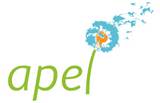 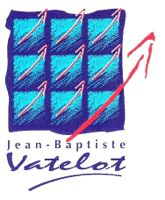 Mesdames, Messieurs,Au nom de toute l’équipe, je vous souhaite la bienvenue à notre Assemblée Générale.Je vous remercie de nous accorder  un peu de votre temps pour assister à cette assemblée, certes statutaire mais obligatoire, et  importante puisque nous allons d’une part, vous rendre compte de nos actions au cours de l’année 2012/2013, et d’autre part, vous rendre compte de l’utilisation des fonds de l’association. En qualité d’adhérents, c’est  aussi le moment de poser vos questions et de nous faire part de vos remarques et suggestions.Tout d’abord un petit retour en arrière, fondé il y a 80 ans, le mouvement des Apel a participé au développement et au renouvellement de l’Enseignement catholique français. Sa contribution a été essentielle à certains moments clés de l’histoire du système éducatif français, pour la sauvegarde de la liberté de choix des familles et de la liberté d’ouverture d’institutions d’enseignement dotées d’un caractère propre.Apolitique et non confessionnelle, l’Apel représente l’ensemble des parents des établissements catholiques d’enseignement.L’action du mouvement repose sur des convictions profondes, exprimées dans le Projet du mouvement :les parents sont les premiers et ultimes éducateurs de leurs enfants ;la liberté du choix de l’école et la liberté de conscience sont deux libertés fondamentales, indissociables et inaliénables ;l’enfant est au centre de l’acte éducatif ;l’éducation doit prendre en compte toutes les dimensions de la personne et conduire l’enfant à définir un véritable projet de vie ;les parents sont membres de la communauté éducative, au sein de laquelle ils jouent un rôle essentiel.Au nom de ces convictions, les Apel agissent et s’impliquent dans la vie des établissements scolaires. Rassemblant les parents, elles ont la responsabilité de les représenter, au sein des établissements comme auprès des responsables de l’Institution scolaire et des pouvoirs publics. Le mouvement des Apel accompagne également les parents dans leur tâche éducative au travers des différents services qu’il leur offre : le Service d’information et de conseil aux familles, le magazine Famille & éducation, le site www.apel.fr, la plateforme téléphonique Apel Service.Fortes de l’expérience des parents, les Apel participent au débat éducatif, que ce soit sous forme de conférence-débat dans un établissement, de colloques dans régionaux, de congrès nationaux, ou de prises de position publiques sur un projet de réforme. Enfin, les Apel continuent à défendre la liberté d’enseignement et du choix de l’école.Notre rôle est donc de représenter, d’être à l’écoute de tous les parents , de soutenir les projets de l’établissement et de vous proposer des temps de réflexions mais aussi des temps de rencontre conviviaux qui nous permettent également de récolter  des  fonds  pour financer des actions au bénéfices des élèves.Suite à l’Assemblée générale du 26 Octobre 2012,  j’ai repris la présidence de l’association avec à mes côtés un tout nouveau conseil d’administration, au nombre de 10 membres très motivés et impliqués.Au cours de l’année qui vient de s’écouler, nous avons mené différentes actions, mais dans un premier temps  il fallait nous faire connaître et créer un lien entre Apel et la communauté éducative, afin de travailler ensemble dans un climat de respect mutuel et de confiance, avec toujours le même but : faire en sorte que nos enfants se sentent bien dans  l’établissement. Et je tiens à remercier Monsieur Lemaire et Mme Albérici ainsi que toute l’équipe éducative de nous faire confiance !Nos principales actions :Organisation marché de noël décembre 2012 : en lien avec  la communauté éducative et la participation de chaque élève par la fabrication d’objets de noël  qui ont servis à la vente et qui a permis de récolter des fonds, avec également la participation active de certains parents volontaires que nous remercions tout particulièrement.  A cette occasion, nous avons offert un jus de pomme chaud à la cannelle aux élèves et aux parents qui se sont déplacés ce jour là. Les enfants de chaque classe nous ont aidés à tour de rôle à décorer le sapin de noël, pour accueillir saint Nicolas, qui nous a fait le grand plaisir de nous rendre une petite visite, accueillit par des dessins, des sourires, et des étoiles pleins les yeux.Collecte de vêtements, livres et jeux 24 Janvier 2013 :   pour donner un second souffle de vie à chaque    objet.Participation aux portes ouvertes 21 Mars 2013 : Comme chaque année, nous étions présents  pour ce moment important, 1 stand était installé au collège-lycée et 1 autre au primaire, afin de faire connaître notre mouvement, mais pas seulement nous étions également à l’écoute des parents, et nous avons également répondu à toutes leurs questions sur le fonctionnement de l’école.Marché aux fleurs 7 mai 2013 : malgré l’arrivée du printemps très capricieux cette année la vente de fleurs a permis d’ embellir nos jardins, et de faire travailler les commerces locaux, comme Faivre ou Bricomarché. Heureusement ce jour là le soleil était au rendez vous !!Organisation de la kermesse de fin d’année Samedi 29 juin 2013 :  le pari avait était lancé le 4 juillet 2012, la kermesse se fera au collège pour une grande première et on peut le dire pari gagné !!! grâce à une équipe Apel motivée qui a su déplacer des montagnes, à notre collaboration avec  l’équipe éducative notamment pour la réalisation du spectacle et leur implication pour la préparation et le jour de la kermesse, grâce à tous les élèves et même le temps qui était pluvieux le matin a laissé place à de belles éclaircies, sans oublier tous les parents bénévoles, un grand merci encore à tous !! lors de cette kermesse on a pu y retrouver différents stands le jeu des enveloppes, tir au but avec des lots offerts pour les 3 meilleurs notamment des lots ASNL, le lâcher de ballon qui a permis à deux élèves 1 pour le primaire et 2 pour la maternelle de remporter un MP4 car leur ballon avait parcouru 240 et  2 à 147 km, la tombola avec des très beaux lots (PS3, tablette Samsung tab 2 et 4 places pour Disneyland Paris …) par ailleurs je tiens a remercier tous les commerçants pour leur participation par le biais de lots  et sans oublier un moment convivial partager autour d’un barbecue. Les parents, grand parents frères et sœurs tout le monde était présents !!!Participation aux conseils de disciplinesParticipation aux réunions de l’ OGEC ( Organisme de Gestion de l’Enseignement catholique)et  par rapport à la cantine, nous nous engageons à y manger  1 fois par mois et faire remonter les informations que se soit sur les menus, l’organisation et le déroulement….Participation financière à différents projets de l’établissement comme la participation aux sorties de l’ensemble scolaire, ou l’achat de matériels jeux ….Participation aux 1 er conseils d’enfants :  sur le thème « comment mieux vivre le temps de récréation ? » un délégué de chaque classe était présent ,  et chacun  a pris  conscience  que bien vivre à l’école ne peut pas seulement reposer sur un règlement. Il repose sur chacun. Les enseignants et les parents en avaient la conviction. Restait à le mettre en œuvre dans un cadre plus large que la classe : les élèves ont un rôle à jouer dans la vie de l’établissement C’est une première étape. D’autres suivront…Représentation des parents à l’ Appel Départementale de Meurthe et Moselle et à l’ Appel  de l’ Académie  de Nancy-MetzLe Site internet de l’ Appel :  sur le site JB Vatelot  www.jbvatelot.org  et je tiens d’ailleurs a remercier Monsieur Lemaire et Mme Albérici pour nous avoir permis d’ouvrir une rubrique, un site où l’on y retrouve tous les événements forts de l’année, toutes les manifestations où chacun s’il le désire peut y laisser un petit commentaire !!!Ces actions ont pu être menées grâce à l’investissement et la motivation des membres du conseil d’administration, à la collaboration basé sur le respect et la confiance avec la direction, les enseignants et le personnel, tous les parents et élèves qui nous ont apporté leur aide, mais aussi à tous ceux qui ont répondu présents lors des différentes manifestations.									La Présidente 										Nadine DECOMBECOTISATION 2013/2014Abonnement Famille et éducation 						4.80 €Appel Nationale									3.00 €Appel de l’académie Nancy-Metz						3.00 €Appel de Meurthe et Moselle							3.36 €Apel JB Vatelot									4.84 €										_____________						TOTAL				19.00 €La cotisation a  été votée et approuvée en Janvier 2013 , mais  sera effective dans notre établissement pour la rentrée Septembre 2014 en attendant la cotisation reste à 18 eurosPlanning 2013/2014Mardi 3 septembre 2013 : la rentrée des classesMardi 24 Septembre  2013 : Assemblée Générale APELA partir du 30 Septembre 2013 : Mise en place des parents correspondantsRéunion prévue le 15 Octobre 2013 (à confirmer)Du lundi 14 au vendredi 19 Octobre :  La semaine des Apel « lire quel plaisir ! »Vendredi 6 Décembre 2013 : Journée des Communautés EducativesVendredi 13 Décembre 2013 : Marché de NoëlSamedi 22 Mars 2014 :  Portes OuvertesJeudi 27 Mars 2014 : CarnavalVendredi 16 Mai 2014 : Marché aux fleurs (date à confirmer)Samedi 28 Juin 2014 : Kermesse de fin d’annéeProjet Numérique : Acquisition de tablette  en cours D’autres actions thématiques sont encore en cours de réflexion et d’organisation et les dates sont à confirmer tels que :intervention dans l’établissement sur différents sujets tels que : le respect, la tolérance et la violence, mais aussi « stop au gâchis à la cantine »collecte de vêtements livres et jeux 